Before you are able to register in or drop courses, you need to accept the required agreements.Log in to self-service. Click on your username at the top of the page.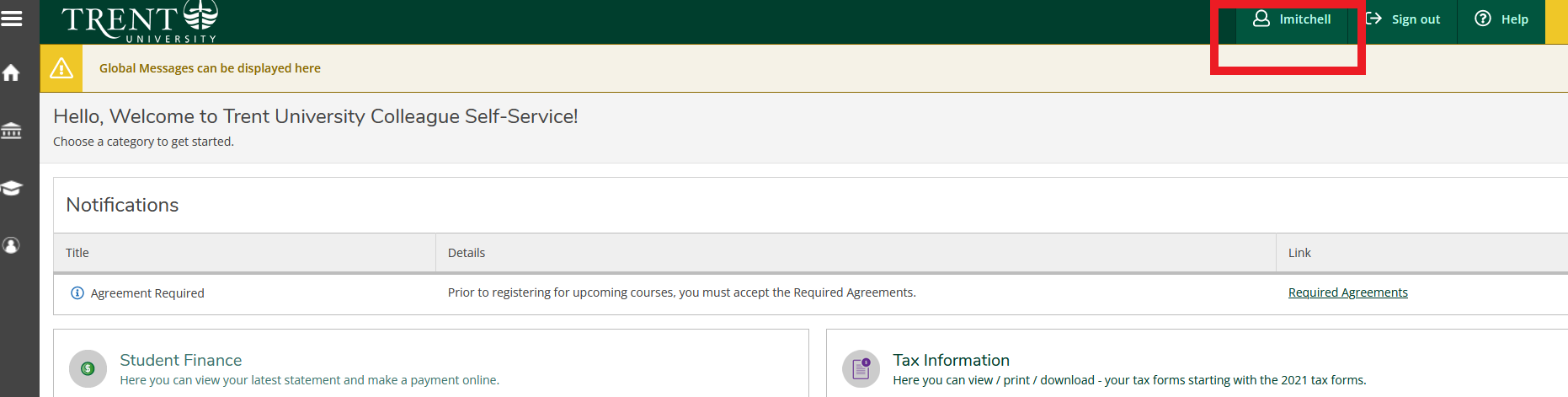 Click on required agreements from the drop down menu.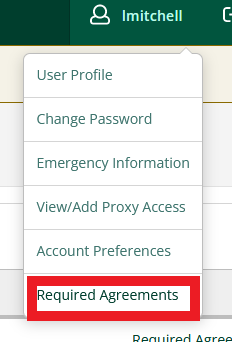 You need to “view” then “accept” the two required agreements so the status changes to accepted.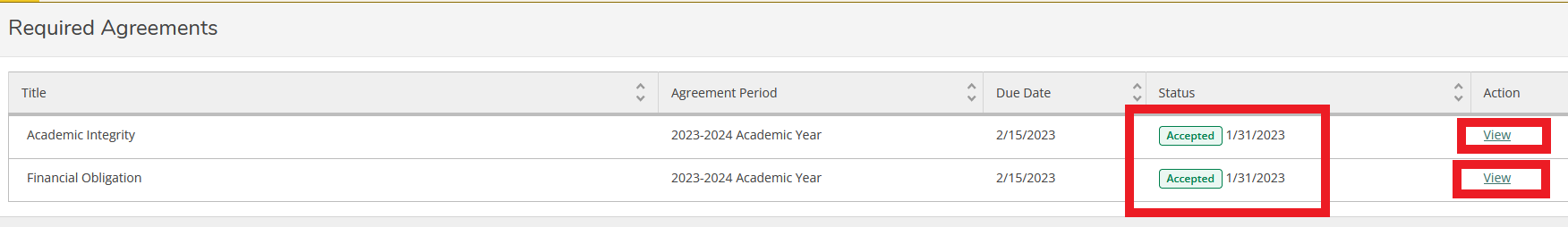 You can now try to register/drop